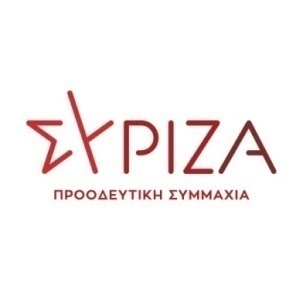 Αθήνα, 17 Δεκεμβρίου 2020ΕΡΩΤΗΣΗΠρος τον Υπουργό Ψηφιακής Διακυβέρνησης κ. Κ. ΠιερρακάκηΘέμα: «Σοβαρότατες ενδείξεις ελλιπούς συλλογής και καταγραφής δεδομένων της πανδημίας του κορωνοϊού, με βάση τα οποία την διαχειρίζεται η κυβέρνηση»Σύμφωνα με τα πρόσφατα αποκαλυπτικά δημοσιεύματα των εφημερίδων «Documento» και «Εφημερίδα των Συντακτών», τα οποία στηρίζονται σε επίσημα έγγραφα των Αρχών, αλλά και μαρτυρίες από υγειονομικούς - εξουσιοδοτημένους χρήστες του πληροφοριακού συστήματος του «Εθνικού Μητρώου Ασθενών από τον κορωνοϊό CΟVID-19» (εφεξής Μητρώο), αποδεικνύεται ότι αυτό δεν αποτελεί τη μία και μοναδική, επίσημη βάση δεδομένων συλλογής και καταγραφής των δεδομένων της πανδημίας, αλλά υπάρχουν παράλληλα τουλάχιστον τρείς (3) διαφορετικές, ήτοι το Μητρώο, ένα σύστημα του ΕΟΔΥ και ένα ακόμα της Γενικής Γραμματείας Δημόσιας Υγείας. Επιπλέον, από τα έγγραφα των Αρχών γίνεται σαφές ότι το Μητρώο δεν ενημερώνεται αμελλητί, όπως αντίθετα ορίζει η παρ.2 του άρθρου εικοστού ένατου της ΠΝΠ 30-3-2020 (ΦΕΚ 75 Α’), η οποία μάλιστα προβλέπει σχετικές διοικητικές, πειθαρχικές και οικονομικές κυρώσεις για κάθε παράλειψη εκπλήρωσης της υποχρέωσης αυτής.Συγκεκριμένα, στο από 13/12/2020 δημοσίευμα του «Documento», αναφέρεται ότι στις 9/12/2020, οι θάνατοι από κορωνοϊό που αναγράφονται στο Μητρώο ανέρχονται σε 1.523, τη στιγμή που ο συνολικός αριθμός από την αρχή της πανδημίας σύμφωνα με την έκθεση του Εθνικού Οργανισμού Δημόσιας Υγείας (ΕΟΔΥ) τη συγκεκριμένη ημέρα ήταν 3.289. Ο αριθμός των διασωληνωμένων στο Μητρώο ήταν 321 ενώ ο ΕΟΔΥ ανακοίνωσε 578. Ο αριθμός του συνόλου των εργαστηριακών ελέγχων που αναγράφονται στο Μητρώο ανέρχονταν σε 1.101.225, τη στιγμή που την ίδια μέρα ο ΕΟΔΥ ανακοίνωσε ότι έχουν ελεγχθεί συνολικά 2.522.718 δείγματα εργαστηριακού ελέγχου. Μέχρι σήμερα, καμιά επίσημη απάντηση και εξήγηση δεν έχει δοθεί για τα παραπάνω στοιχεία που είδαν το φως της δημοσιότητας. Ωστόσο, τα επίσημα έγγραφα που επίσης παρουσιάζονται στα δημοσιεύματα, αποτελούν σοβαρότατες ενδείξεις ότι μέχρι σήμερα έχει γίνει ελλιπής συλλογή και καταγραφή των δεδομένων της πανδημίας.Ο εποπτευόμενος από το Υπουργείο Υγείας φορέας ΕΟΔΥ, από τις 3/4/2020 άρχισε να ζητά από τους υγειονομικούς να στέλνουν τα αποτελέσματα των δειγμάτων που εξετάζουν σε μορφή excel στην ηλεκτρονική διεύθυνση labcovid@eody.gov.gr. Στις 10 και 14/4/2020, εκδόθηκαν οι σχετικές υπουργικές αποφάσεις  (2650 - ΦΕΚ 1298 Β’ των Υπουργών Υγείας και Ψηφιακής Διακυβέρνησης και  2649 - ΦΕΚ 1390 Β’ του Υπουργού Υγείας) για τη σύσταση, τον ορισμό βασικών παραμέτρων και ρύθμισης ειδικότερων τεχνικών ζητημάτων για τη λειτουργία του Μητρώου, του οποίου υπεύθυνη επεξεργασίας για τη σύσταση και λειτουργία είχε οριστεί ήδη με την ΠΝΠ της 30/3/2020 η Ηλεκτρονική Διακυβέρνηση Κοινωνικής Ασφάλισης Α.Ε. (ΗΔΙΚΑ), φορέας εποπτευόμενος από το Υπουργείο Ψηφιακής Διακυβέρνησης. Το Μητρώο τέθηκε σε παραγωγική λειτουργία στα τέλη του Μαΐου. Ωστόσο, και σχεδόν 5 μήνες μετά, στις 23/10/2020, ο ΕΟΔΥ έρχεται να εκδώσει οδηγία (Κ.Π. 22527/2020) προτυποποίησης της διαδικασίας συλλογής δειγμάτων Covid-19, σύμφωνα με την οποία τα εργαστήρια οφείλουν να του αποστέλλουν ημερησίως με e-mail στην ηλεκτρονική διεύθυνση labdata@eody.gov.gr τον αριθμό των μοριακών ελέγχων που πραγματοποίησαν την προηγούμενη ημέρα. Ταυτόχρονα, ζητά από τα εργαστήρια να στείλουν τα σωρευτικά στοιχεία με τον αριθμό των μοριακών ελέγχων ανά εβδομάδα που έχουν πραγματοποιήσει από τις 4/5/2020.Στις 26/11/2020, το Υπουργείο Υγείας και συγκεκριμένα ο Γενικός Γραμματέας Υπηρεσιών Υγείας, αποστέλλει στους διοικητές των υγειονομικών περιφερειών (ΥΠΕ) επιστολή με θέμα «Ενημέρωση Μητρώου Ασθενών Covid-19 και Συστήματος Β1 υπουργείου Υγείας» (Α.Π. 76131). Στο έγγραφο αυτό, ο Γενικός Γραμματέας αναφέρει: «διαπιστώνεται ότι η ενημέρωση του Μητρώου Ασθενών παραμένει ελλιπής τόσο ως προς τις παραπομπές για εργαστηριακούς ελέγχους όσο και ως προς την παρακολούθηση των νοσηλευομένων». Και αφού παρακαλεί για την εφαρμογή των σχετικών οδηγιών, ενημερώνει επιπλέον τους διοικητές για τη διασύνδεση του πληροφορικού συστήματος του Εθνικού Κέντρου Αιμοδοσίας (ΕΚΕΑ) με το Μητρώο, αναφέροντας: «Εφεξής όλες οι παραγγελίες για εξέταση PCR που αποστέλλονται στο ΕΚΕΑ θα καταγράφονται υποχρεωτικά στο Μητρώο Covid από τους παραγγέλλοντες την εξέταση». Ταυτόχρονα, ενημερώνει ότι: «από 27/11/2020 είναι υποχρεωτική η καταχώρηση των εξετάσεων και των αποτελεσμάτων των Rapid Test στο Π.Σ. του Εθνικού Μητρώου Ασθενών με Covid-19 μέσω της επιλογής: “Νέα καταχώρηση Rapid Test”», κάτι, ωστόσο, που είχε νομοθετηθεί και τεθεί σε ισχύ πολύ καιρό πριν, στις 22/10/2020, με το άρθρο τριακοστό πρώτο του ν.4737/2020.Στις 30/11/2020, η Γενική Γραμματεία Δημόσιας Υγείας ζητά με e-mail από τα εργαστήρια, να της στέλνουν καθημερινά τα αποτελέσματα των δειγμάτων που εξετάζουν σε μορφή excel στην ηλεκτρονική διεύθυνση labreport_dy@moh.gov.gr.Στις 10/12/2020, το Υπουργείο Υγείας και συγκεκριμένα ο Γενικός Γραμματέας Δημόσιας Υγείας αποστέλλει οδηγία (Α.Π. 8389) προς τα εργαστήρια, τους διοικητές ΥΠΕ, την ΗΔΙΚΑ, τον ΕΟΔΥ και τη Γενική Γραμματεία Πολιτικής Προστασίας, με θέμα: «Λειτουργία του Εθνικού Μητρώου Ασθενών Covid -19». Στην οδηγία  αναφέρεται: «Καλείστε όπως υποβάλλετε στοιχεία για εξετάσεις, που διενεργήσατε από την έναρξη της πανδημίας Covid-19 έως και 10/12/20, σύμφωνα με το συνημμένο υπόδειγμα (πίνακας και οδηγίες), υπό την προϋπόθεση ότι από την 11η Δεκεμβρίου 2020 δεν θα υφίσταται καμία εκκρεμότητα στην τήρηση των δεδομένων». Επισημαίνεται, ακόμα, ότι «η ενημέρωση του Μητρώου Ασθενών Covid-19 είναι υποχρεωτική» και ξεκαθαρίζεται πως «η παράλειψη ενημέρωσης του Εθνικού Μητρώου Ασθενών Covid-19 από τους υπόχρεους επιφέρει διοικητικές, πειθαρχικές και οικονομικές κυρώσεις», εννοώντας αυτές που προβλέπονται στην ΠΝΠ της 30/3/2020 για τα μοριακά test και στον ν.4737/2020 για τα rapid test. Εντύπωση, επίσης, προκαλούν οι συστάσεις του προς τους φορείς διενέργειας εξετάσεων, εννέα (9) ολόκληρους μήνες από την έναρξη της πανδημίας στη χώρα μας, προκειμένου να πραγματοποιηθεί «η διασύνδεση και διαλειτουργικότητα των πληροφοριακών τους συστημάτων (LIS) με το Εθνικό Μητρώο Ασθενών COVID-19, σε συνεργασία με την ΗΔΙΚΑ, ώστε να επιτευχθεί ταχύτερη ενημέρωση αποτελεσμάτων με λιγότερο ανθρωποπροσπάθεια». Γίνεται σαφές ότι τα συστήματα δε διαλειτουργούσαν, ενώ το παζλ του αλαλούμ συμπληρώνεται από την επισήμανση του πως: «από τη λήψη του παρόντος, με δεδομένη την εφαρμογή των επισημάνσεων 1 & 2 [σημ.: ήτοι την υποχρεωτική, αμελλητί ενημέρωση του Μητρώου για μοριακά και rapid tests], δεν απαιτείται η αποστολή της ημερήσιας αναφοράς διασταύρωσης στοιχείων στη Γενική Γραμματεία Δημόσιας Υγείας (email labreport_dy@moh.gov.gr)», δηλαδή της υποχρέωσης που η ίδια Αρχή είχε ζητήσει να εφαρμοστεί μόλις 11 ημέρες πριν.Του παραπάνω εγγράφου, είχε προηγηθεί, στις 29/11/2020 η δημοσιοποίηση ρεπορτάζ των εφημερίδων «Βήμα της Κυριακής» και «Κυριακάτικη Δημοκρατία» για την ύπαρξη παράλληλου συστήματος καταγραφής κρουσμάτων στον ΕΟΔΥ και τεταμένο κλίμα ανάμεσα στα στελέχη της κυβέρνησης και των Αρχών και επιτροπών που έχουν την ευθύνη διαχείρισης της πανδημίας. Μάλιστα, η αποκάλυψη της εφημερίδας «Βήμα της Κυριακής» φαίνεται πως οδήγησε σε πίεση δημοσιογράφου – Διευθύντριας Σύνταξης που το υπέγραφε να παραιτηθεί, καθώς στην από 15/12/2020 ανάρτησή της σε μέσο κοινωνική δικτύωσης, δηλώνει πως έπειτα από τη δημοσίευση του ρεπορτάζ για το παράλληλο και ατελέσφορο σύστημα καταγραφής των κρουσμάτων κορωνοϊού από την ΗΔΙΚΑ και τον ΕΟΔΥ, ασκήθηκε ασφυκτική πίεση από το Μέγαρο Μαξίμου, γεγονός που την οδήγησε σε παραίτηση. Εντύπωση προκαλεί σχετικά το γεγονός ότι το ρεπορτάζ έχει πλέον «κατέβει» από την ιστοσελίδα www.tovima.gr. Επιπλέον, όπως είναι γνωστό, τα ρεπορτάζ αυτά είχαν προκαλέσει και την άμεση παρέμβαση της Εισαγγελίας Πρωτοδικών με παραγγελία διενέργειας προκαταρκτικής εξέτασης.  Είναι χαρακτηριστικό ότι οι αρμόδιοι έσπευσαν την αμέσως επόμενη μέρα, στις 30/11/2020, να παραχωρήσουν κοινή συνέντευξη τύπου, προκειμένου να απαντήσουν χαρακτηρίζοντας τα δημοσιεύματα ως «κακόβουλα» και να ισχυριστούν ότι υπάρχει ένα και μοναδικό σύστημα καταγραφής και αυτό είναι το «Εθνικό Μητρώο Ασθενών Covid-19», χωρίς να υπάρχουν παράλληλα συστήματα.  Υποστήριξαν, επίσης, ότι μόνο από το Μητρώο λαμβάνει δεδομένα η Επιτροπή Εμπειρογνωμόνων, ενώ για μια ακόμα φορά αρνήθηκαν να δώσουν στη δημοσιότητα τα πρακτικά της Επιτροπής. Στο ίδιο μήκος κύματος, ήταν και η τοποθέτηση του Υφυπουργού Υγείας στη Βουλή, το βράδυ της 13/12/2020, παρόλο που την ίδια περίπου ώρα, σύμφωνα με την εφημερίδα «Documento» που επικαλείται χρήστες του Μητρώου, οι συνολικοί θάνατοι που είχαν καταχωρηθεί στο Μητρώο ήταν 1.774, οι διασωληνωμένοι 361, τα ημερήσια κρούσματα 395 και ο συνολικός αριθμός διαγνωστικών ελέγχων 1.143.208, έναντι 3.625, 552, 693 και 2.582.260 που ήταν τα αντίστοιχα νούμερα που ανακοίνωσε ο ΕΟΔΥ το απόγευμα της 14/12/2020. Εξ άλλου, μέχρι σήμερα δεν έχει γίνει δεκτό το από 1/12/2020 αίτημα των βουλευτών του ΣΥΡΙΖΑ-Π.Σ. που είναι μέλη της Ειδικής Μόνιμης Επιτροπής Θεσμών και Διαφάνειας της Βουλής, προκειμένου να κληθούν προς εξέταση δημόσια πρόσωπα που χειρίζονται την κρίση της πανδημίας, με αφορμή τα ανωτέρω δημοσιεύματα για ύπαρξη παράλληλου συστήματος καταγραφής. Όλα τα προαναφερθέντα στοιχεία επισήμων εγγράφων, σε συνδυασμό με τις  τεράστιες αποκλίσεις στα στοιχεία που καταγράφονται στις διάφορες βάσεις δεδομένων, πέραν του ότι αποτελούν ισχυρότατες ενδείξεις ότι το Μητρώο, ούτε ενημερώνεται αμελλητί καθημερινά, ούτε διαλειτουργεί με τα άλλα συστήματα, εγείρουν και σοβαρότατες ανησυχίες για την ορθότητα των στοιχείων που λαμβάνει ως δεδομένα καθημερινά η Επιτροπή εμπειρογνωμόνων, προκειμένου να σχεδιάσει και να εισηγηθεί στην πολιτική ηγεσία μέτρα αντιμετώπισης της πανδημίας. Σημειώνεται ότι, σύμφωνα με την ΠΝΠ της 30/3/2020, η σύσταση και λειτουργία του Μητρώου αποσκοπούσε ακριβώς στην προάσπιση της υγείας του πληθυσμού ενόψει της μεγάλης επίπτωσης του νοσήματος στον γενικό πληθυσμό, στην ανάγκη άμεσης καταγραφής επιδημιολογικών δεδομένων προκειμένου αυτά να είναι επαρκή για την ορθή αντιμετώπιση της πανδημίας, αλλά και στην άσκηση εποπτείας στους φορείς υγειονομικής φροντίδας του ιδιωτικού τομέα. Εξ άλλου, λαμβάνοντας υπόψη την τοποθέτηση του Υφυπουργού Προστασίας του Πολίτη στη Βουλή, ότι η βάση δεδομένων της ΗΔΙΚΑ επιστρέφει ανωνυμοποιημένα συγκεντρωτικά δεδομένα στον αλγόριθμο «ΕVΑ», ο οποίος χρησιμοποιήθηκε για στόχευση των test στις πύλες εισόδου της χώρας κατά το αποτυχημένο καλοκαιρινό άνοιγμα του τουρισμού, εγείρεται το ερώτημα αν τελικά ο πολυδιαφημισμένος αλγόριθμος επέλεγε τα στοχευμένα test χρησιμοποιώντας τα δεδομένα ελέγχων που πραγματοποιήθηκαν στην Ελλάδα και όχι στις χώρες προέλευσης των επισκεπτών της χώρας, όπως είχε ανακοινωθεί από την κυβέρνηση.Συνοψίζοντας, είναι παταγώδης η αποτυχία της ψηφιακής διακυβέρνησης στον τομέα της έγκαιρης και υπεύθυνης καταγραφής των δεδομένων της πανδημίας, καθώς φαίνεται πως οι υγειονομικοί έχουν κληθεί να ενημερώνουν για τα ίδια περιστατικά δυο και τρεις διαφορετικούς φορείς και τα συστήματά τους, χωρίς αυτά να  διαλειτουργούν σε πραγματικό χρόνο και να περιέχουν ταυτόχρονα τις ίδιες καταγραφές. Αν, ωστόσο, ισχύουν όλα όσα επίμονα ισχυρίζονται τα στελέχη της κυβέρνησης στις δημόσιες τοποθετήσεις τους, δηλαδή ότι το πολυδιαφημισμένο «Εθνικό Μητρώο Ασθενών από τον κορωνοϊό CΟVID-19» είναι το ένα και μοναδικό σύστημα, τότε η ευθύνη για την ορθή λειτουργία του μηχανισμού επίσημης καταγραφής των δεδομένων της πανδημίας βαρύνει κατά κύριο λόγο την ΗΔΙΚΑ και το εποπτεύον Υπουργείο Ψηφιακής Διακυβέρνησης, το οποίο, εκτός των άλλων, έχει εν γένει αρμοδιότητα και ευθύνη για τη διαλειτουργικότητα όλων των πληροφοριακών συστημάτων της δημόσιας διοίκησης.Επειδή, ενδεχόμενη ανεπαρκής συλλογή και καταγραφή δεδομένων για την πανδημία αποτελεί πολύ σοβαρό γεγονός, καθώς επηρεάζει τις ζωές εκατομμυρίων πολιτών και κλονίζει την εμπιστοσύνη τους,Επειδή, η Επιτροπή εμπειρογνωμόνων που εισηγούνται μέτρα αντιμετώπισης της πανδημίας στην κυβέρνηση, επεξεργάζεται τα δεδομένα που συλλέγονται και καταγράφονται και αποφασίζει με βάση αυτά,Επειδή, τα δημοσιεύματα και τα έγγραφα του Υπουργείου Υγείας που αναφέρονται στην Ερώτηση, αποτελούν σοβαρότατες ενδείξεις για εκτεταμένα ελλιπή συλλογή και καταγραφή δεδομένων για την πανδημία επί σειρά μηνών, μέσα στους οποίους η πανδημία εξελίχθηκε σε ιδιαίτερα θανατηφόρα στη χώρα μας,Ερωτάται ο κος. Υπουργός:Για ποιο λόγο παρατηρείται τεράστια απόκλιση στα καθημερινά καταγεγραμμένα στοιχεία στο «Εθνικό Μητρώο Ασθενών από τον κορωνοϊό COVID-19» της ΗΔΙΚΑ από αυτά που ανακοινώνει δημόσια στην καθημερινή ενημέρωση ο ΕΟΔΥ;Το «Εθνικό Μητρώο Ασθενών από τον κορωνοϊό COVID-19» της ΗΔΙΚΑ είναι το ένα και μοναδικό σύστημα συλλογής και καταγραφής δεδομένων εργαστηριακών ελέγχων, θετικών κρουσμάτων, διασωληνωμένων και θανούντων από κορωνοϊό; Αν δεν είναι και υπάρχουν παράλληλα συστήματα συλλογής και καταγραφής στοιχείων που χειρίζονται άλλοι φορείς, πόσα και ποια είναι αυτά; Διαλειτουργούν όλα σε πραγματικό χρόνο με το «Εθνικό Μητρώο Ασθενών από τον κορωνοϊό COVID-19», ώστε να αποτελούν μια ενιαία βάση δεδομένων; Αν όχι, ποιος ευθύνεται για την απουσία διαλειτουργικότητας και την μη έγκαιρη, ταυτόχρονη ενημέρωση όλων των παράλληλων συστημάτων;Ποιο είναι το συμπέρασμα που βγάζει από τα περιεχόμενα των εγγράφων του Υπουργείου Υγείας και του ΕΟΔΥ που αναφέρονται στο σώμα της Ερώτησης; Aυτά μαρτυρούν ότι το «Εθνικό Μητρώο Ασθενών από τον κορωνοϊό COVID-19» της ΗΔΙΚΑ είναι το ένα και μοναδικό σύστημα συλλογής και καταγραφής δεδομένων εργαστηριακών ελέγχων, θετικών κρουσμάτων και θανάτων από κορωνοϊό και ότι δεν υπάρχουν παράλληλα συστήματα συλλογής και καταγραφής στοιχείων, όπως ισχυρίζονται μέχρι σήμερα στελέχη της κυβέρνησης;Σύμφωνα με τα δεδομένα ποιας βάσης καλούνται οι ειδικοί εμπειρογνώμονες και οι πολιτικές ηγεσίες να λάβουν αποφάσεις για μέτρα αντιμετώπισης της πανδημίας;Έχουν μέχρι σήμερα επιβληθεί σε φορείς ή φυσικά πρόσωπα οι διοικητικές, πειθαρχικές και οικονομικές κυρώσεις που προβλέπονται στις παρ. 2, 11 και 12 του άρθρου εικοστού ένατου της ΠΝΠ της 30/3/2020; Αν ναι, για ποιες παραλήψεις και παραβάσεις της νομοθεσίας επεβλήθησαν;Ποια είναι η χρησιμότητα της τροφοδότησης του αλγόριθμου «ΕVΑ» με ανωνυμοποιημένα συγκεντρωτικά δεδομένα  από τη βάση δεδομένων της ΗΔΙΚΑ,  σύμφωνα με όσα δήλωσε ο Υφυπουργός Προστασίας του Πολίτη στις 7/12/2020 στην Ολομέλεια της Βουλής; Για ποιο λόγο ο αλγόριθμος τροφοδοτείται με δεδομένα από τις καταγραφές εντός Ελλάδας, ενώ σύμφωνα με όσα είχαν ανακοινωθεί από την κυβέρνηση, υποτίθεται ότι θα χρησιμοποιούσε επιδημιολογικά δεδομένα των χωρών προέλευσης των επισκεπτών που εισέρχονται στην Ελλάδα;Οι ερωτώντες βουλευτέςΚάτσης ΜάριοςΑβραμάκης ΕλευθέριοςΑγαθοπούλου Ειρήνη-ΕλένηΑναγνωστοπούλου Αθανασία (Σία)Αραχωβίτης ΣταύροςΑυλωνίτης Αλέξανδρος - ΧρήστοςΒαρδάκης ΣωκράτηςΒέττα ΚαλλιόπηΓιαννούλης ΧρήστοςΓκαρά Αναστασία (Νατάσα)Γκιόλας ΙωάννηςΔρίτσας ΘεόδωροςΕλευθεριάδου ΣουλτάναΖαχαριάδης ΚωνσταντίνοςΖεϊμπέκ ΧουσεϊνΖουράρης ΚωνσταντίνοςΗγουμενίδης ΝικόλαοςΘραψανιώτης ΕμμανουήλΚαλαματιανός Διονύσιος-ΧαράλαμποςΚαρασαρλίδου Ευφροσύνη (Φρόσω)Καφαντάρη Χαρούλα (Χαρά)Λάππας ΣπυρίδωναςΜάλαμα ΚυριακήΜαμουλάκης Χαράλαμπος (Χάρης)Μάρκου ΚωνσταντίνοςΜεϊκόπουλος ΑλέξανδροςΜπάρκας ΚωνσταντίνοςΜωραΐτης Αθανάσιος (Θάνος)Ξανθόπουλος ΘεόφιλοςΠαππάς ΝικόλαοςΠούλου Παναγιού (Γιώτα)Ραγκούσης ΙωάννηςΣαντορινιός ΝεκτάριοςΣαρακιώτης ΙωάννηςΣκουρλέτης Παναγιώτης (Πάνος)Σκουρολιάκος Παναγιώτης (Πάνος)Σπίρτζης ΧρήστοςΣυρμαλένιος ΝικόλαοςΤζούφη ΜερόπηΤριανταφυλλίδης Αλέξανδρος (Αλέκος)Φάμελλος ΣωκράτηςΦωτίου ΘεανώΧαρίτου Δημήτριος (Τάκης)Χατζηγιαννάκης ΜιλτιάδηςΧρηστίδου ΡαλλίαΨυχογιός Γεώργιος